Занятие  по рисованию для детей 2-3 лет«Витамины в баночке»Образец банки для витаминов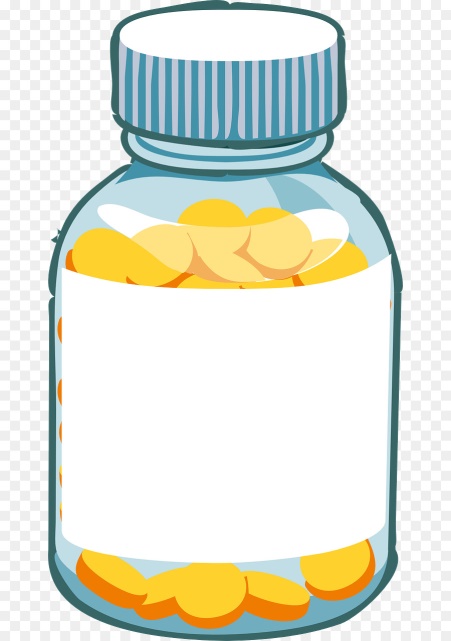 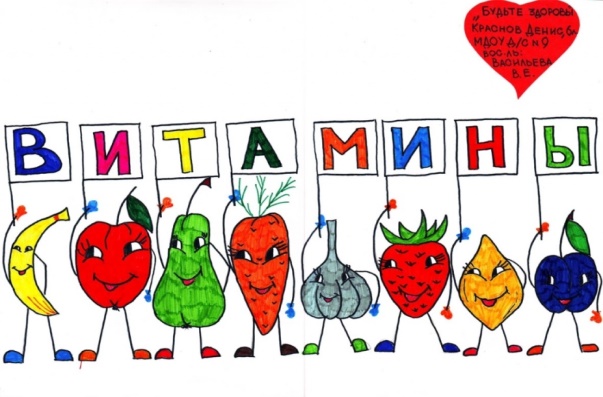 Задачи: Продолжать знакомить детей с краской и ее свойствами; Обучать детей рисовать красками при помощи ватной палочки; Закреплять знание цвета, развивать бытовые навыки.Материал: Кукла, баночка витамин, ватные палочки, краска желтая, оранжевая, листы бумаги для рисования с изображением банки (см.образец). Ход занятия:Мама: - К нам в гости пришла кукла Катя. Посмотри у нее в руках какая-то баночка. А в баночке лежат  витаминки (показ). Они круглые, меленькие, желтые. Какие? (ответ ребенка).  Показ пальчиком в воздухе. - Катя тебя угощает витаминами. Какие они на вкус? (сладкие, вкусные, кисленькие).- У меня на листе нарисована банка, но она пустая. Давай нарисуем туда витамины. (Сделать показ -  Макаем ватную палочку в гуашь иметодом «тычка» начинаем рисовать витаминки.  Затем дать ребенку   лист бумаги с нарисованной пустой баночкой. Предложить нарисовать круглые витамины самостоятельно).- Вот какие красивые витамины в баночке получились. Молодцы! (предложить угостить куклу Катю витаминами).Вместо персонажа Кукла Катя можно использовать любую игрушку, которая вызывает положительные эмоции у ребенка.Ход занятия:Мама: - К нам в гости пришла кукла Катя. Посмотри у нее в руках какая-то баночка. А в баночке лежат  витаминки (показ). Они круглые, меленькие, желтые. Какие? (ответ ребенка).  Показ пальчиком в воздухе. - Катя тебя угощает витаминами. Какие они на вкус? (сладкие, вкусные, кисленькие).- У меня на листе нарисована банка, но она пустая. Давай нарисуем туда витамины. (Сделать показ -  Макаем ватную палочку в гуашь иметодом «тычка» начинаем рисовать витаминки.  Затем дать ребенку   лист бумаги с нарисованной пустой баночкой. Предложить нарисовать круглые витамины самостоятельно).- Вот какие красивые витамины в баночке получились. Молодцы! (предложить угостить куклу Катю витаминами).Вместо персонажа Кукла Катя можно использовать любую игрушку, которая вызывает положительные эмоции у ребенка.